Муниципальное унитарное предприятие <<Сервис-центр г. Приволжска» (МУП <<Сервис-центр г. Приволжска»)ПРОТОКОЛ заседания рабочей группы МУП <<Сервис-центр г.Приволжска>> по противодействию коррупциифевраля 2021 г.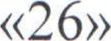 Присутствовали:Мареев Александр Леонидович — директор; Потокова Марина Яковлевна — главный бухгалтер; Лисин Сергей Юрьевич — юрист.Повестка заседания:Об избрании председателя и секретаря рабочей группы МУП <<Сервисцентр г.Приволжска>> по противодействию коррупции.Об утверждении отчета об исполнении плана мероприятий по противодействию коррупции в МУП <<Сервис—центр г. Приволжска>> за 2020 год.З. Об утверждении Плана мероприятий по противодействию коррупции в МУП <<Сервис—центр г. Приволжска>> на 2021 год.Решили:По первому вопросу.Председателем рабочей группы МУП <<Сервис-центр г.Приволжска>> по противодействию коррупции избрать директора Мареева Александра Леонидовича (единогласно). Секретарем рабочей группы МУП <<Сервис-центр г.Приволжска>> по противодействию коррупции избрать юриста Лисина Сергея Юрьевича (единогласно).По второму вопросу.Утвердить отчет об исполнении плана мероприятий по противодействию коррупции в МУП «Сервис—центр г. Приволжска>> за 2020 год, направить на подпись руководителю предприятия (единогласно).По третьему вопросу.Утвердить План мероприятий по противодействию коррупции в МУП <<Сервис—центр г. Приволжска>> на 2021 год, направить на подпись руководителю предприятия (единогласно).Председатель рабочей группы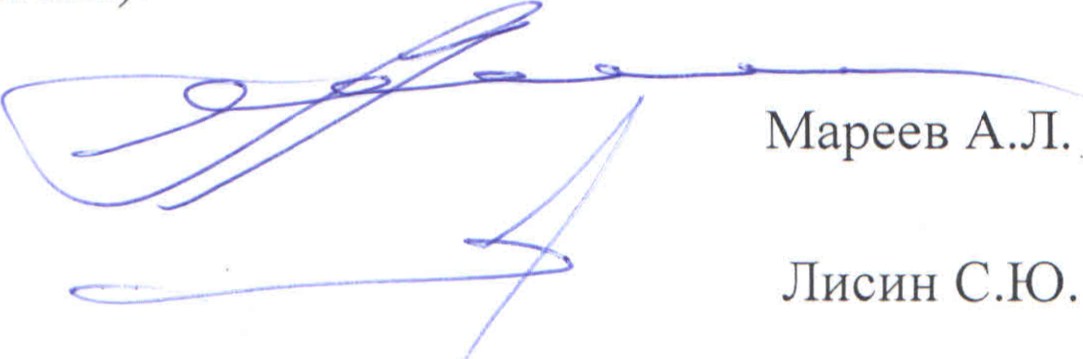 Секретарь рабочей группы2